Session 3: Fruit and vegetables and shopping Learning outcomesAt the end of the session the group should: 
be able to recall the previous session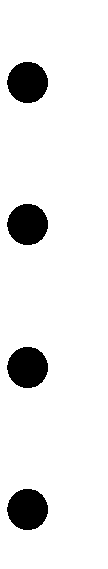 know where to buy fresh, dried, frozen, tinned fruit and vegetables be able to choose ingredients for one recipehave tasted new/exotic fruit and vegetables.Activities and resourcesSession 3: Fruit and vegetables and shopping Recap fruit and vegetablesThe purpose of this exercise is to:  discuss what they did during the second session.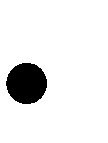 Suggestion: Consider questions from session two Fruit and Vegetables in your meals to recall the information.Supermarket visitThe purpose of this exercise is to: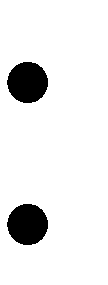 know where to buy fresh, dried, frozen, tinned fruit and vegetables be able to choose ingredients for one recipeBefore you visit the supermarket ask the group to choose which recipe they will make (you may decide to make more than one depending on your group).Carrot and coriander soupBaked appleQuick pizzaAt the visit with the group:Find fruit and vegetables that exist in different forms – fresh, dried, tinned or frozen.For example: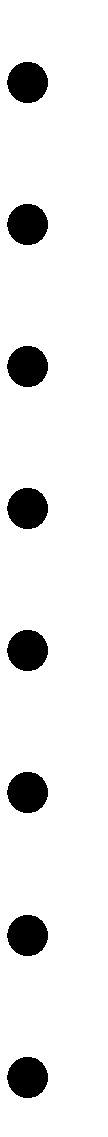 fresh banana and dried banana fresh apples and dried apples fresh apricots and dried apricotsfresh pineapple and tinned pineapple tinned fruit saladfresh peas and tinned peas and frozen peas fresh broccoli and frozen broccoli florets frozen mixed vegetables.Ask the group:What fruit and vegetables do you see?Repeat the question each time you see different forms of fruit and vegetables.Which fruit and vegetables are your favourite?Can you choose some fruit and vegetables to try later? Encourage them to opt for ones they’ve not tried before.For example: avocado, passion fruit (fresh), cranberries, bananas (dried), mango (tinned or fresh), cherry tomatoes, celery.Buy the foods that you will use for the cooking session (see shopping list for recipe).Tasting what we boughtThe purpose of this exercise is to:  have tasted new/exotic fruit and vegetables.When you return to the learning base prepare for the tasting exercise. Make sure the group wash their hands and then taste the things that you bought at the supermarket.Discuss:how things tasteall the different colours of fruit and vegetables and why this is  good for uswhich unhealthy foods you could replace with these healthier alternativesour experience at the supermarketTry to reinforce messages discussed in previous sessions such as: Why it is good to eat fruit and vegetables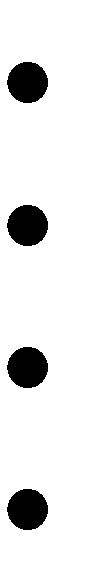 How many portions you should have a day Alternative foods to try What a portion is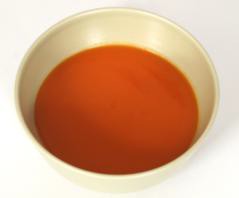 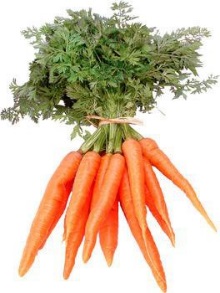 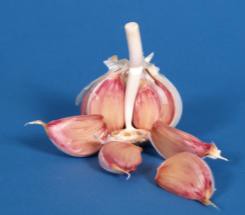 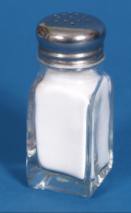 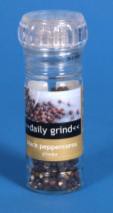 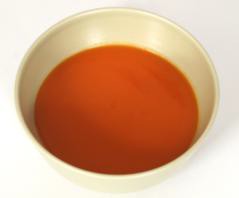 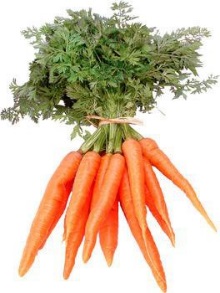 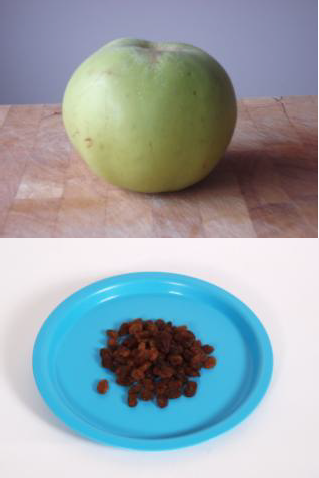 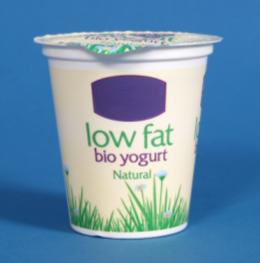 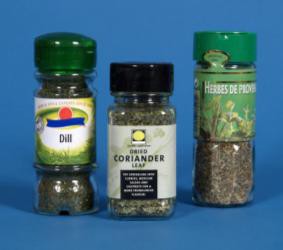 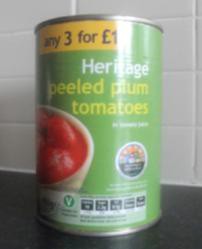 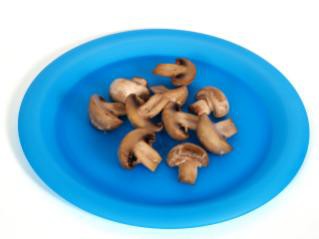 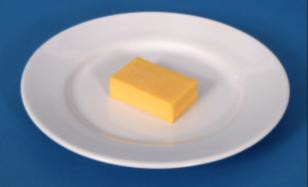 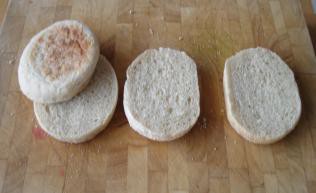 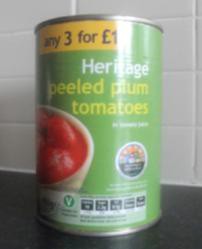 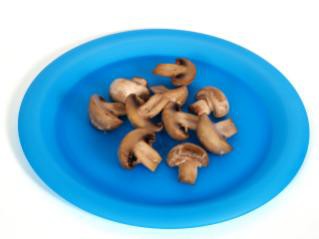 ActivityPreparation  Resources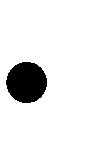 Recap fruit and vegetablesConsider how you will review the previous sessionSupermarket visitVisit the supermarket before to be aware of where the sections you want to visit areSee where you can buy fresh, dried, tinned and frozen fruit and vegBe aware of difference in costChoose ingredients for carrot and coriander soup or pizzas or baked applePictorial shopping list for recipe (page 102-104)Petty cash for food tastersTastingKnife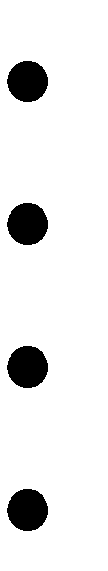 Chopping board PlatesFruits and vegetables from the supermarketShopping list for carrot and coriander soupCarrots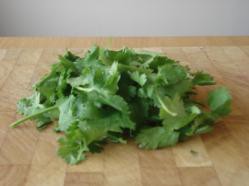 Coriander dried or freshGarlic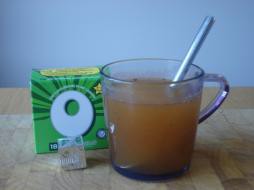 Vegetable stock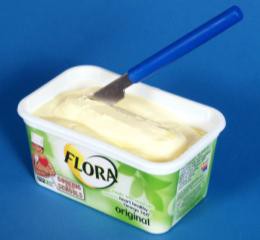 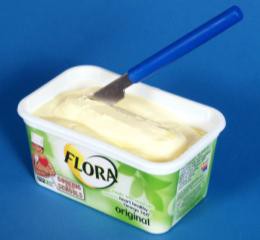 MargarineSalt and pepper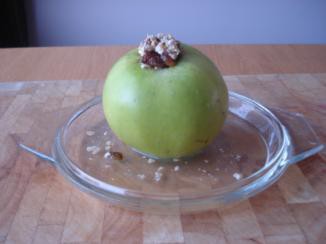 Shopping list for baked applesCooking applesRaisins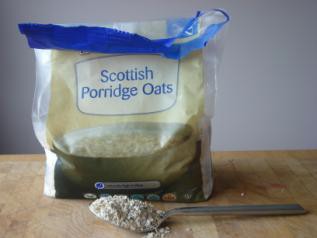 Porridge oats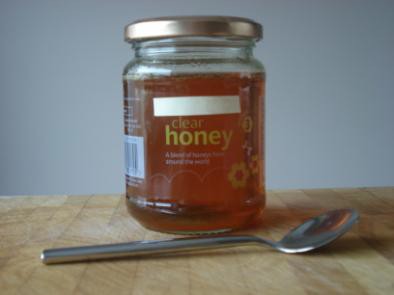 HoneyLow-fat yoghurt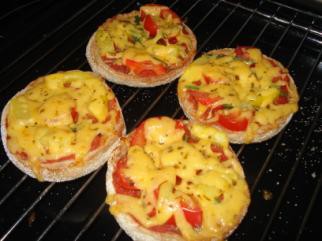 Shopping list for quick pizzaBread rolls or English muffinsTinned tomatoesMushrooms or peppers or pineapple You can choose any vegetable or fruit½ fat cheeseDried herbs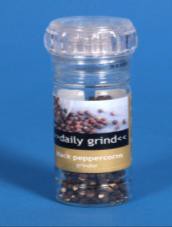 Pepper